          Tu  -  TERZA UNIVERSITÀ -  2023/24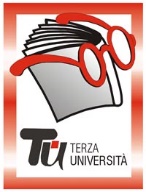                                                             Provincia - TERZA FASEALZANO LOMBARDOReferenti: Claudia Bergamelli, Franca Curnis, Alessandra Ferraris-  Informazioni: claudia.bergamelli@hotmail.it, cell. 3498314115   Iscrizioni: on line secondo le istruzioni della sede Tu di Bergamo e in presenza presso i locali dell’Associazione Pensionati di Alzano nei giorni: martedì 3 ottobre ore 10-12; mercoledì 4 ottobre ore 10-12; giovedì 5 ottobre ore 15-17Calendario  Modulo  n°131I PELLEGRINAGGI NEL MONDODocentePiergiorgio PescaliGiornoVenerdì Orario15.00-17.15PeriodoDal 15 marzo al 3 maggio 2024 (7 incontri - € 28,00)Sedesalone dell’Associazione Pensionati di Alzano Lombardo, via Paglia 11 (Parco di Montecchio-sopra il bar)ArgomentoSTORIA E CULTURAPresentazioneIl pellegrinaggio, tradizionalmente legato alla religione ma oggi concepito in modi più ampi, permette al corpo e alla mente di unire le forze per migliorare la persona. I devoti compiono il pellegrinaggio per acquisire meriti o per cercare risposte a domande di carattere esistenziale; altri compiono pellegrinaggi perché attirati da vicende tra leggenda e storia; altri ancora lo fanno per conoscere nuove persone o solo per conoscere nuovi luoghi. Alcune vie sono aperte da secoli; altre, a lungo abbandonate, sono state riscoperte solo recentemente. Tutti i cammini di pellegrinaggio hanno, però, una caratteristica comune, indispensabile per conoscere e capirne il significato e l’essenza: sono nati come vie per raggiungere mete altamente simboliche dal punto di vista religioso. Accanto al famoso cammino di Santiago ne percorreremo idealmente altri meno noti come il cammino di Olav (Norvegia), il cammino degli ottantotto templi (Shikoku, Giappone), il pellegrinaggio del monte Kailash (Tibet).Tutor115.03.2024Il cammino di Santiago (Spagna) 222.03.2024La via di Maddalena (Francia) 305.04.2024Il Cammino di Sant’Olav (Norvegia)412.04.2024Il Cammino di Francesco in Terra Santa (Israele, Palestina, Egitto)519.04.2024Il pellegrinaggio shiita a Karbala (Iraq)626.04.2024     Il pellegrinaggio del monte Kailash (Tibet)703.05.2024Il pellegrinaggio degli 88 templi (Giappone)